.ПОЛОЖЕНИЕо проведении международного конкурса#Узнай Россию. Начни с Донав номинации«Создание контента для статей Википедии»2016 г.Общие положения.1.1. Конкурс #Узнай Россию. Начни с Дона в номинации «Создание контента для статей Википедии» (далее – Конкурс) проводится в период с 21.12.2016 г. по 21.04.2017 г.1.2. Организаторами конкурса являются:ОМОО «Ассоциация почетных граждан, наставников и талантливой молодежи»;НП Викимедиа РУ;АНО «Научный центр социально-экономического развития малых городов и сельских поселений».Конкурс проводится при поддержке Комиссия по информационной и молодежной политике Общественной палаты Ростовской области и члена Общественной палаты РФ Л.А. Шафирова.1.3. Организационные взносы за участие в Конкурсе не предусмотрены. Ограничений по возрасту участников и территории их проживания нет.1.4. Цели и задачи Конкурса:- популяризация туристской привлекательности Ростовской области;- формирование авторитетных источников с достоверной информацией для последующего создания статей в крупнейшей открытой интернет-энциклопедии – Википедии;- распространение в свободном доступе информации об объектах культурного и исторического наследия Ростовской области;- оказание содействия туристам в составлении туристских маршрутов на территории Ростовской области;- поощрение краеведческой работы.1.5. Конкурс проводится среди авторов, пишущих на краеведческую тематику. Принимаются и оцениваются публикации о достопримечательностях Ростовской области, опубликованные в течение трех последних лет в авторитетных источниках, являющихся таковыми по критериям Википедии https://ru.wikipedia.org/wiki/Википедия:Авторитетные_источники. К авторитетным источникам, в том числе, относятся:- сайты СМИ, в т.ч. – электронные версии газет;- сайты администрации или Думы (Совета) муниципального образования;- сайты учреждений образования (в т.ч. сайты школьных музеев);- сайты библиотек;- сайты клубов;- сайты музеев;- сайты некоммерческих организаций, молодежных парламентов, общественных организаций;- иные веб-ресурсы – с учетом ограничений, приведенных в п. 4.- офлайновые (печатные) источники – публикации в книгах, журналах, газетах.Внимание! В случае отсутствия собственного сайта у организации (например – у школьных музеев, НКО, поисковых клубов и пр.) авторам для размещения их материалов предлагается воспользоваться возможностью создания собственного сайта на интернет-портале «Вдали от мегаполисов» www.polismap.ru. Материалы на данном портале публикуются после модерации.Для создания сайта на портале направляется запрос по электронной почте glory-gallery@mail.ru (форма запроса – Приложения № 1 к Положению).2. Условия участия в конкурсе.Для участия в конкурсе необходимо:2.1. Зарегистрироваться на сайте www.glory-gallery.com, обязательно корректно указав контактные данные (телефон и адрес электронной почты).2.2. При подаче на рассмотрение материала, опубликованного на интернет-ресурсе:при регистрации в соответствии с пунктом 2.1 – указать в разделе сайта («Добавить конкурсную работу») ссылку (URL), под которой размещен в Интернете представляемый на конкурс материал, привести в поле «Тема работы» название работы и населенный пункт, к которому относится достопримечательность. В поле «Текст работы» указать (в приведенной последовательности) следующую информацию:Достопримечательность–населенный пункт–ссылка на публикацию.Пример оформления: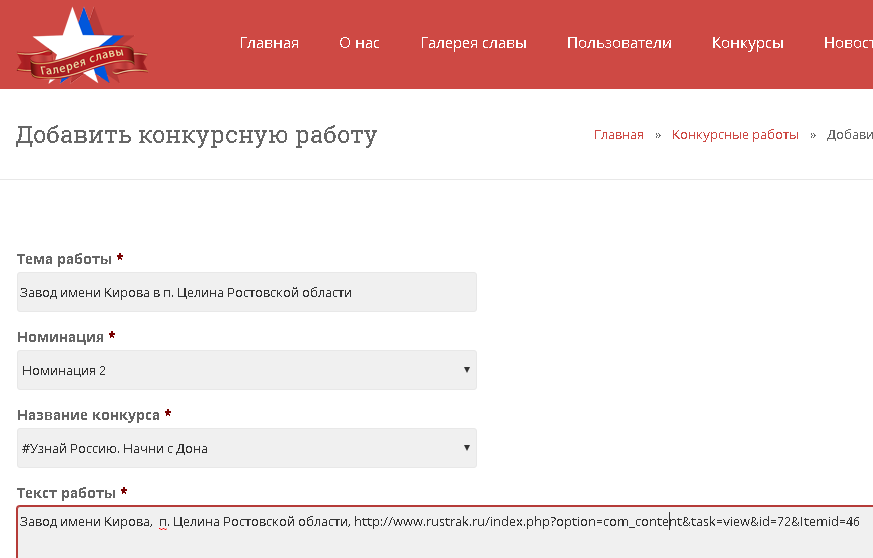 2.3. При подаче на конкурс материала, опубликованного в офлайн (печатном) источнике – книге, журнале, газете:2.3.1.Сделать скан материала на тему Конкурса, загрузить его на любой файлообменник (Google Диск, Яндекс Диск, Облако Mail.ru и пр.);2.3.2. Указать в разделе сайта («Добавить конкурсную работу») ссылку (URL) на размещенный в файлообменнике скан, привести в поле «Тема работы» название работы и населенный пункт, к которому относится достопримечательность. В поле «Текст работы» указать (в приведенной последовательности) следующую информацию:Достопримечательность–населенный пункт–ссылка на скан–выходные данные печатного издания в последовательности:Для книг, буклетов:Имя, отчество, фамилия автора; название книги; место издания (город); наименование издательства; год издания, номер страницы (страниц) издания. ISBN (при наличии).Например: Вячеслав Мякинченко/Земля Сулинская—г. Красный Сулин.: «Сулинполиграфсервис», 2005; с 221—223. ISBN 5-98755-003-22Для газет, журналов:Имя, отчество, фамилия автора; название статьи; название издания; число, месяц, год издания; номер; страница (полоса) издания.Например: Евгения Лебедева. Город Милосердия. Станция Верблюд. Наше время. –13.01.2017, № 5 – с.4.Пример размещения 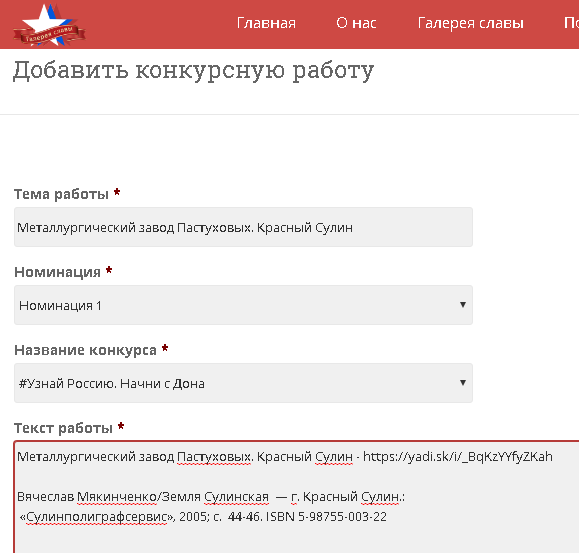 2.4. Для подтверждения факта использования материала в качестве источника информации для создания статей в Википедии (см. п. 3 «Критерии оценки конкурсных работ в номинации «Лучший краеведческий интернет-ресурс») направить в срок до 15.04.2017 г. по адресу электронной почты glory-gallery@mail.ru ссылки на соответствующие статьи Википедии.3. Критерии оценки конкурсных заявок:Грамотность представленных на конкурс публикаций;Уникальность текстов представленных на конкурс публикаций (проверка по AdvegoPlagiatus);Количество публикаций, представленных автором на конкурс;Количество статей в Википедии, источником информации для создания которых являются публикации автора-конкурсанта (учитываются как статьи в Википедии, представленные на Конкурс «#Узнай Россию. Начни с Дона», так и созданные ранее, но соответствующие теме Конкурса).4. На Конкурс не могут быть представлены статьи, опубликованные на интернет-ресурсах, не соответствующих требованиям Википедии к авторитетными источникам https://ru.wikipedia.org/wiki/Википедия:Авторитетные_источники, а именно:- открытые вики (сайты, на которых пользователи размещают информацию самостоятельно);- блоги;- форумы;- страницы в социальных сетях;- персональные сайты.Самостоятельно изданный материал может быть представлен на конкурс, если его автор — признанный эксперт в соотносящейся области, статьи которого ранее публиковали надёжные сторонние источники.5. Организаторы Конкурса не несут ответственности в случае нарушения участниками Конкурса авторских прав третьих лиц.6. Для определения победителей формируется Жюри.7. Призовой фонд.Победителям конкурса выплачивается денежное вознаграждение:I место — 20 тысяч рублей;II место — 15 тысяч рублей;III место — 10 тысяч рублей;IV место — 7 тысяч рублей;V место — 5 тысяч рублей;VI место — 3 тысячи рублей;VII место — 2 тысячи рублей.Все победители награждаются дипломами.Абсолютный победитель (I место) дополнительно награждается кубком.Для получения призовых сумм победителям будет необходимо предоставить платежные реквизиты, паспортные данные, ИНН и СНИЛС.8. Оргкомитет Конкурса.8.1. Оргкомитет Конкурса осуществляет организационное обеспечение проведения Конкурса, а именно:- размещает ссылки (URL), содержащие представленные на конкурс публикации, на странице конкурса #УзнайРоссию. Начни с Дона https://ru.wikimedia.org/wiki/Конкурсы/Узнай_Россию._Начни_с_Дона (в т.ч. - с целью обеспечения возможности использования конкурсных материалов, предоставленных участниками, в качестве источников для создания статей в Википедии);- выполняет функции по информированию об условиях Конкурса, приемке конкурсных материалов, предоставлению конкурсных материалов на рассмотрение жюри, информированию участников конкурса о решениях жюри;- освещает ход и результаты проведения конкурса в СМИ;- осуществляет формирование призового фонда и выплату вознаграждения победителям.8.2. В оргкомитет Конкурса входят представители организаторов конкурса и организаций, содействующих его проведению.8.3. Оргкомитет Конкурса расположен по адресу: 347871, Ростовская обл., г. Гуково, ул. Мира, 44. Электронная почта: glory-gallery@mail.ru.Контактные лица:координатор проекта Лариса Анатольевна Луценко – 8 928 161 45 75;специалист проекта Елена Андреевна Ильина – 8 928 178 89 33.9. Информация о победителях конкурса может быть опубликована на сайте Общественной палаты Ростовской области, www.glory-gallery.com, на странице проекта в Википедии и в СМИ.Приложение №1Заявка на создание личного кабинета (сайта) на портале «Вдали от мегаполисов» www.polismap.ruДата заполнения _______________________Фамилия, имя, отчество заявителя _____________________	«Утверждено»Член Общественной палаты РФ__________________ Л.А. Шафиров«Утверждено»Директор НП «Викимедиа РУ» __________________ В. В. Медейко					Президент АНО «Научный центр социально-экономического развития малых городов и сельских поселений» __________________ О.Л. Лазченко	1Название организации 2ФИО и должность лица, ходатайствующего об открытии личного кабинета3Место нахождения организации4Телефон5Адрес электронной почты6Сфера деятельности7Год основания